АКТ визуального осмотра земельного участкаДата осмотра       06 марта 2020 годаВремя осмотра   15-40 по адресу: Российская Федерация, Оренбургская область, Оренбургский район, село Подгородняя Покровка, земельный участок расположен в южной части кадастрового квартала 56:21:1804002, кадастровые номера 56:21:1804002:77Лица, проводившие осмотр:Ахмерова Ольга Геннадьевна – ведущий специалист администрации МО Подгородне-Покровский сельсовет;Ломакин Андрей Владимирович - ведущий специалист администрации МО Подгородне-Покровский сельсовет;Лабеева Кристина Олеговна – специалист 1 категории администрации МО Подгородне-Покровский сельсовет.На основании заявления директора Игнатьева И.И. действующего от ООО «Вента-Ойл» на основании приказа №01 от 15.01.2018 (№61 от 25.02.2020) по адресу: Российская Федерация, Оренбургская область, Оренбургский район, село Подгородняя Покровка, земельный участок расположен в южной части кадастрового квартала 56:21:1804002, кадастровый номер; 56:21:1804002:77 (площадь 25000 кв.м., вид разрешенного использования: хранение и переработка сельскохозяйственной продукции»), по предоставлению разрешения на отклонение от предельных параметров разрешенного строительства на земельном участке с кадастровым номером 56:21:1804002:77, путем увеличения максимальной высоты строения, установленной Правилами землепользования и застройки с 10 метров до 42 метров для размещения объекта «Элеватор для приема зерна мощностью 69756 тонн», для размещения объекта «Мельницы» с 10 метров до 27 метров; увеличения процента застройки с 20% до 42% для строительства здания АБК, Мельницы, Элеватора и сопутствующей инфраструктуры комиссия выехала на место нахождения земельного участка. При визуальном осмотре выявлено, что на земельном участке осуществляется строительство объектов.Акт составлен в 1 экземпляре для приобщения к делу по публичным слушаниям назначенным на 24.03.2020 с 15-30.Прилагаются 6 фотографий на 3 листах.Подписи лиц, проводивших осмотр:Ахмерова О.Г.    __________________                                                                                     Ломакин А.В. ___________________Лабеева К.О. ___________________Приложение к акту осмотра 06.03.2020 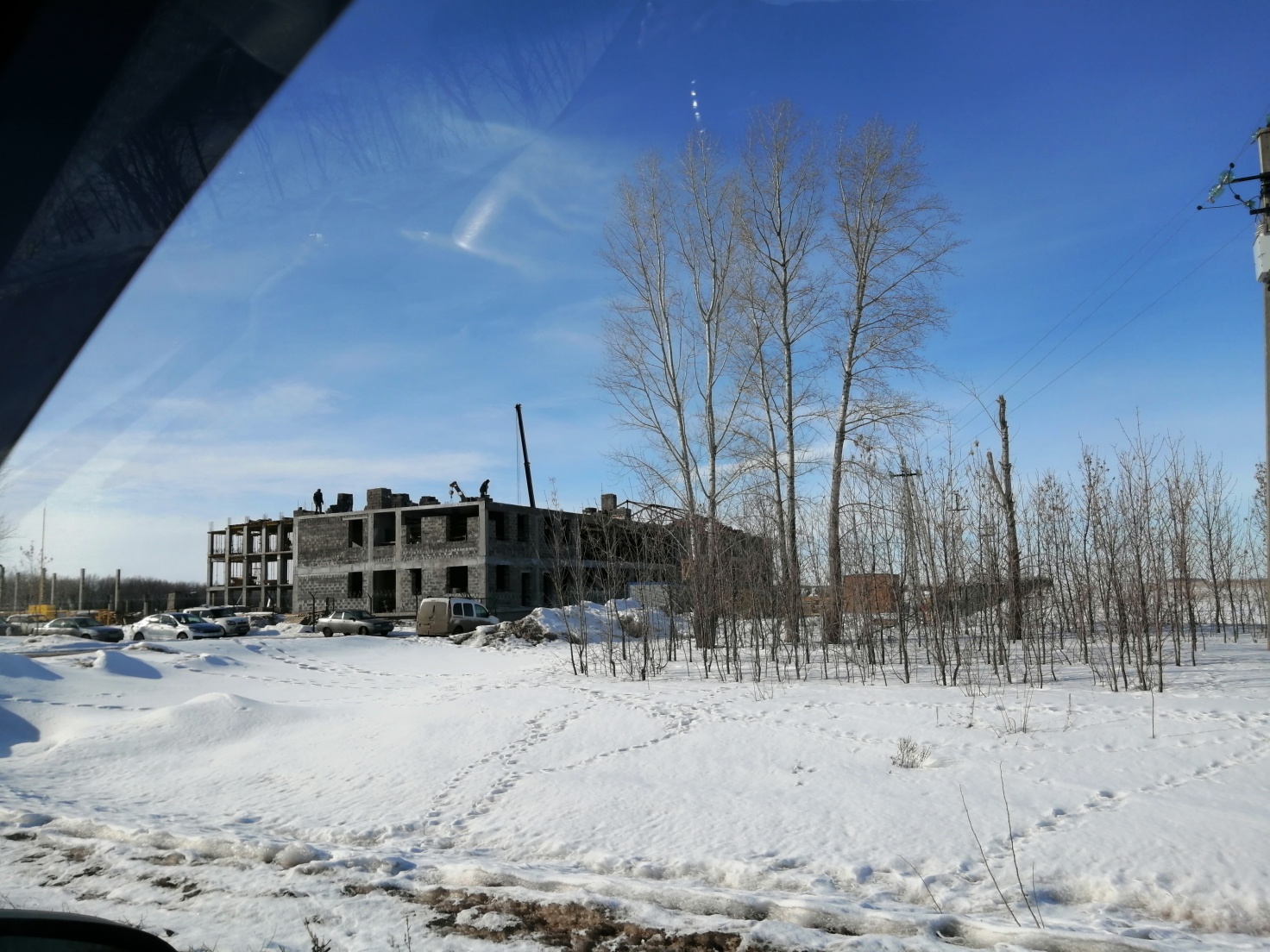 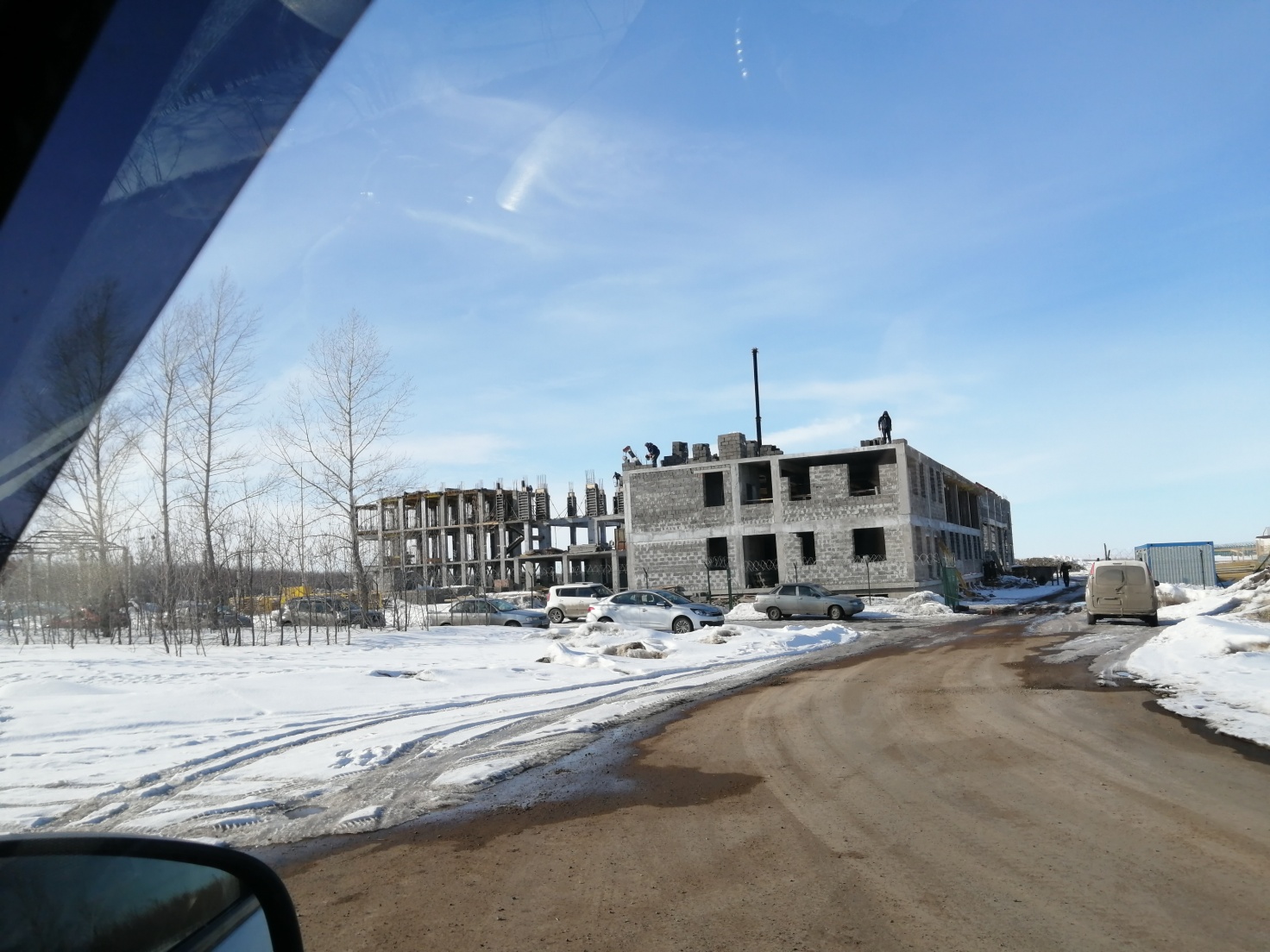 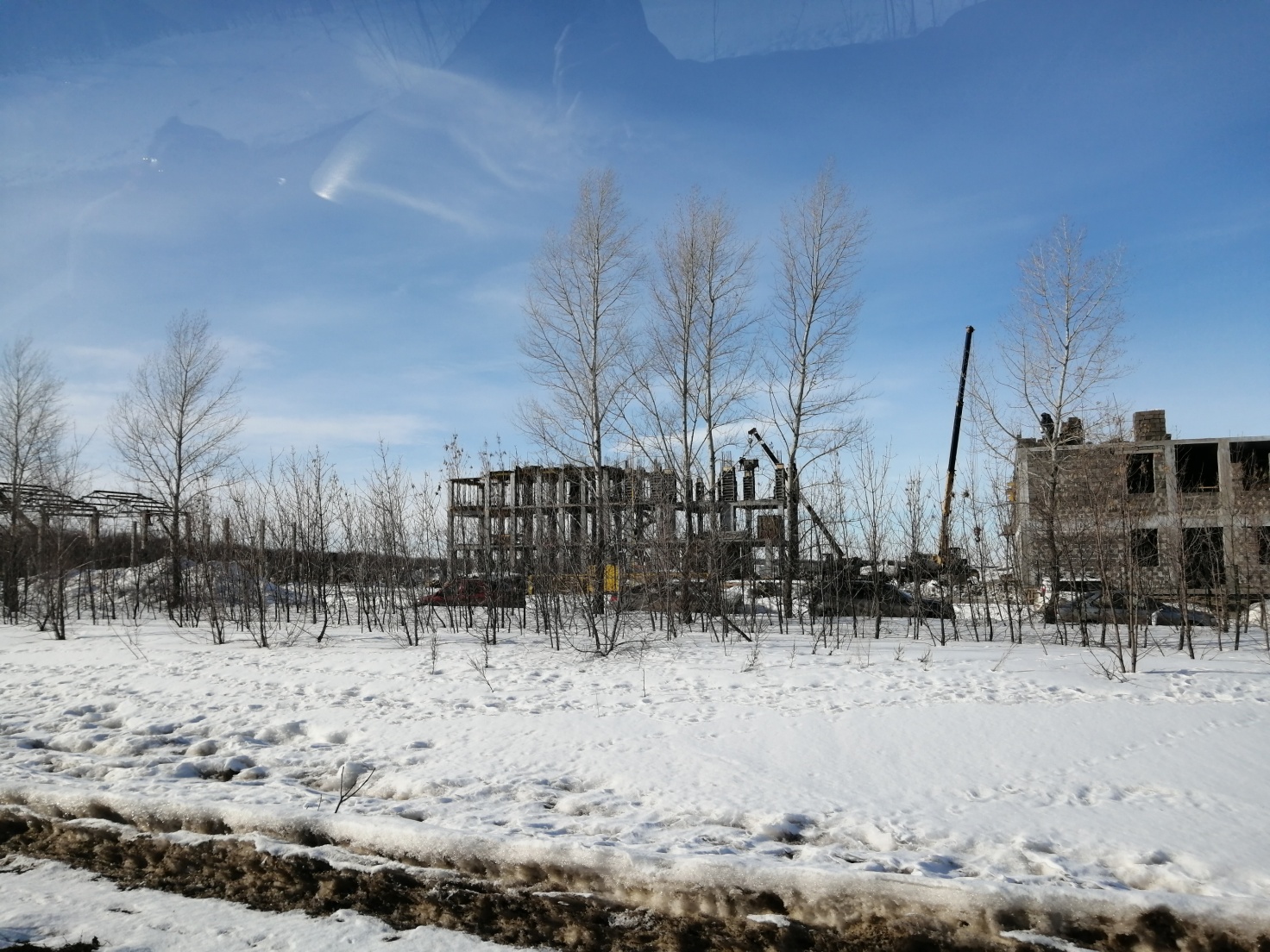 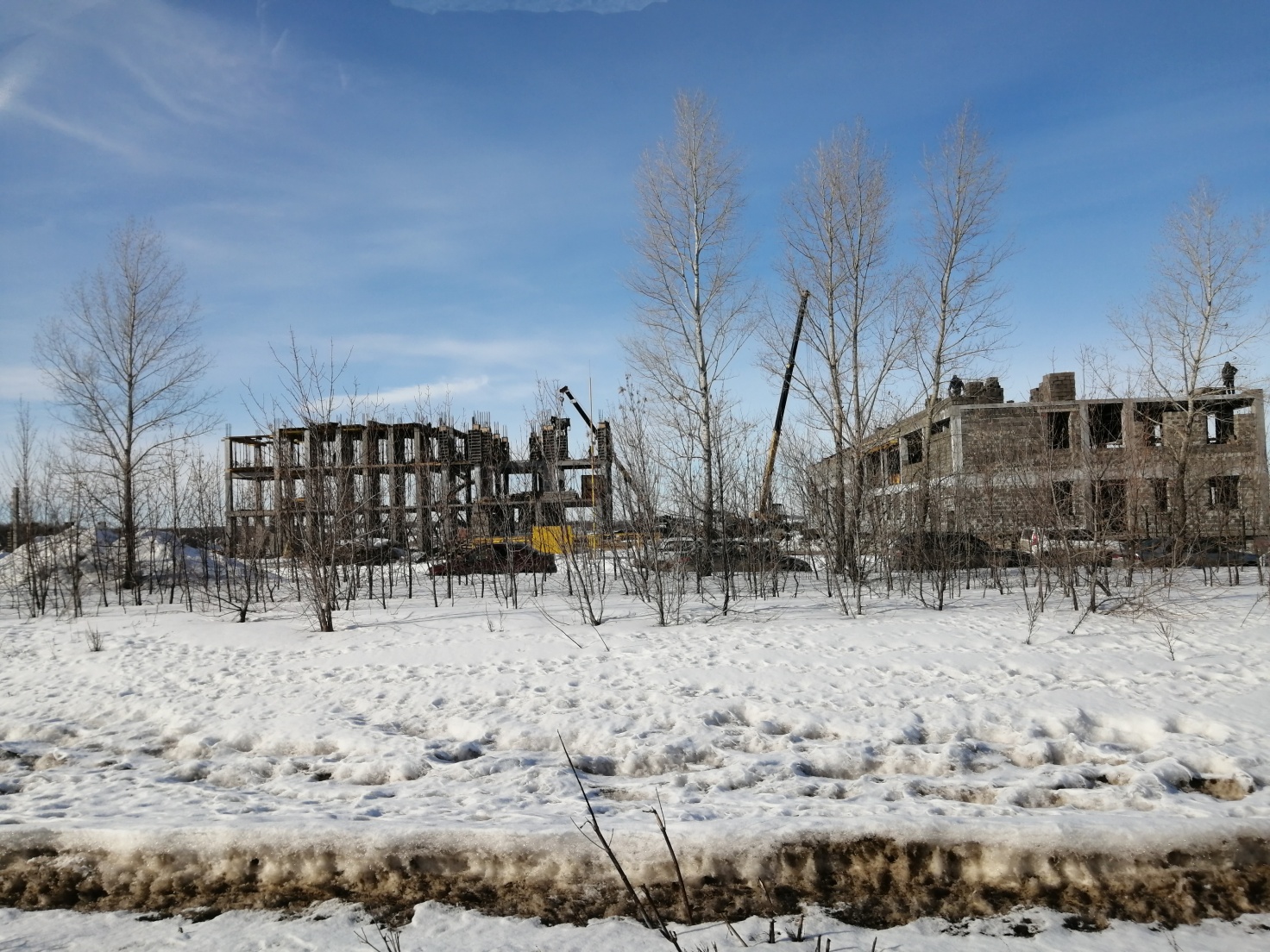 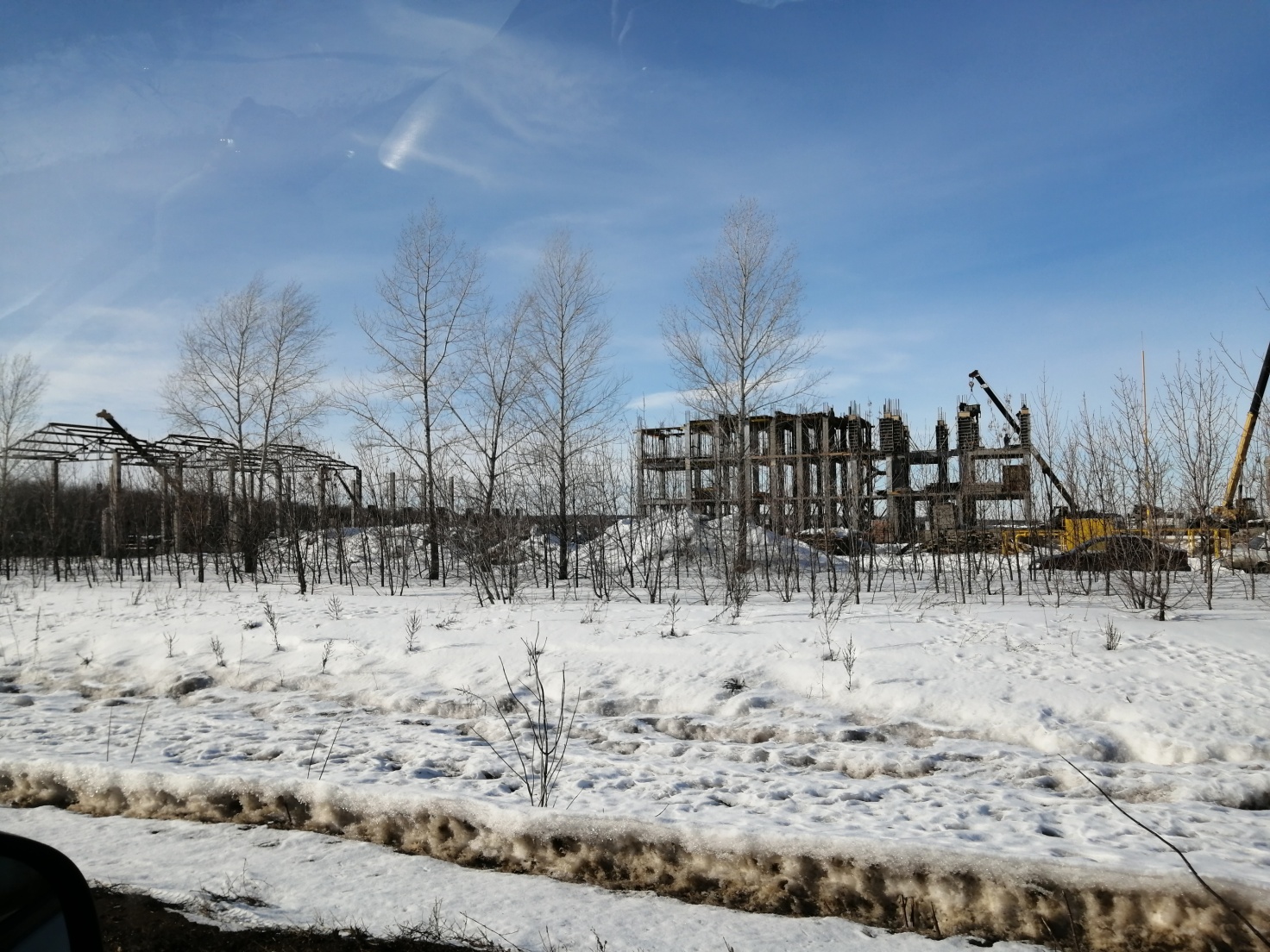 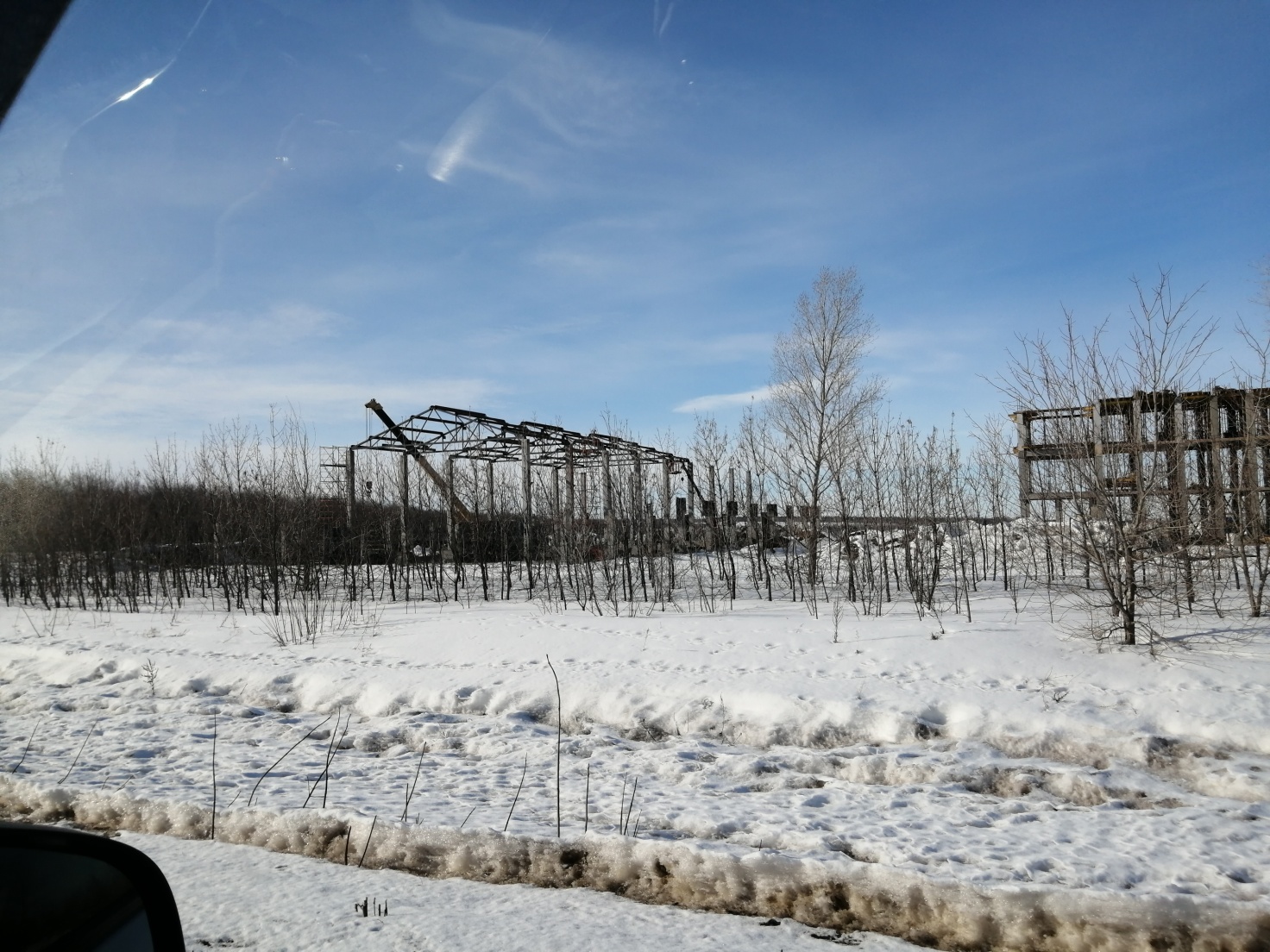 